Зарегистрировано в Главном управлении организации торгов Самарской области 27 февраля 2024 г. N ГУОТ-24-64ГЛАВНОЕ УПРАВЛЕНИЕ ОРГАНИЗАЦИИ ТОРГОВСАМАРСКОЙ ОБЛАСТИПРИКАЗот 27 февраля 2024 г. N 64ОБ УТВЕРЖДЕНИИ ПОЛОЖЕНИЯ ОБ ОБЩЕСТВЕННОМ СОВЕТЕ ПРИ ГЛАВНОМУПРАВЛЕНИИ ОРГАНИЗАЦИИ ТОРГОВ САМАРСКОЙ ОБЛАСТИВ соответствии с постановлением Правительства Самарской области от 13.09.2023 N 743 "Об утверждении Порядка создания и формирования общественных советов при исполнительных органах государственной власти Самарской области" приказываю:1. Утвердить прилагаемое Положение об общественном совете при Главном управлении организации торгов Самарской области (далее - Положение).2. Приказ Главного управления организации торгов Самарской области от 25.02.2015 N 31 "Об утверждении положения об общественном совете при Главном управлении организации торгов Самарской области" признать утратившим силу.3. До формирования нового состава Общественного совета при Главном управлении организации торгов Самарской области в соответствии с Положением, утвержденным настоящим приказом, действует состав общественного совета при Главном управлении организации торгов Самарской области, утвержденный в соответствии с приказом Главного управления организации торгов Самарской области от 25.02.2015 N 31 "Об утверждении положения об общественном совете при Главном управлении организации торгов Самарской области".4. Контроль за исполнением настоящего приказа возложить на руководителя управления правового, кадрового и финансового обеспечения Главного управления организации торгов Самарской области.5. Опубликовать настоящий приказ в средствах массовой информации.6. Настоящий приказ вступает в силу со дня его официального опубликования.РуководительМ.Е.КАРЕЛИНАУтвержденоприказомГлавного управления организации торгов Самарской областиот 27 февраля 2024 г. N 64ПОЛОЖЕНИЕОБ ОБЩЕСТВЕННОМ СОВЕТЕ ПРИ ГЛАВНОМ УПРАВЛЕНИИ ОРГАНИЗАЦИИТОРГОВ САМАРСКОЙ ОБЛАСТИ1. Общие положения1.1. Настоящее Положение определяет цели, задачи и основы организации деятельности общественного совета при Главном управлении организации торгов Самарской области (далее - Совет).1.2. Совет является постоянно действующим совещательно-консультативным органом при Главном управлении организации торгов Самарской области (далее - Главное управление).1.3. Решения Совета носят рекомендательный характер.1.4. Совет руководствуется в своей деятельности Конституцией Российской Федерации, федеральными конституционными законами, федеральными законами, актами Президента Российской Федерации и Правительства Российской Федерации, Уставом Самарской области, законами Самарской области, актами Губернатора Самарской области и Правительства Самарской области, иными нормативными правовыми актами, а также настоящим Положением.1.5. Совет формируется на основе добровольного участия.1.6. Члены Совета исполняют свои обязанности на общественных началах.1.7. Деятельность Совета осуществляется на основе свободного обсуждения всех вопросов и коллективного принятия решений.2. Цели и задачи Совета2.1. Совет создается в целях привлечения представителей общественности к решению вопросов деятельности Главного управления, а также реализации принципа гласности и открытости.2.2. Основными задачами Совета являются:выдвижение, поддержка, обсуждение и обобщение общественных инициатив по совершенствованию реализуемых управленческих функций в процессе деятельности Главного управления;выработка предложений по реализации антикоррупционной политики в сфере деятельности Главного управления;совершенствование механизма учета общественного мнения и обратной связи Главного управления с гражданами и организациями, в том числе рассмотрение и обобщение поступающей в Главное управление информации в части обзоров (отчетов) о работе с обращениями граждан и их объединений;осуществление общественного контроля за деятельностью Главного управления.3. Требования к кандидатам в члены Совета3.1. Членами Совета могут являться граждане Российской Федерации, достигшие возраста восемнадцати лет, за исключением случаев, предусмотренных пунктом 3.2 настоящего Положения.3.2. В Совет не могут входить лица, которые в соответствии с Законом Самарской области "Об Общественной палате Самарской области" не могут быть членами Общественной палаты Самарской области.4. Состав и порядок формирования Совета4.1. Состав Совета утверждается приказом Главного управления.Количественный состав Совета составляет 9 человек.Совет состоит из председателя, заместителя председателя и членов Совета.Срок полномочий Совета составляет 5 лет и начинает исчисляться со дня первого очного заседания Совета.4.2. Правом выдвижения кандидатур в состав Совета обладают:Общественная палата Самарской области (далее - Общественная палата);общественные объединения и иные негосударственные некоммерческие организации, целями деятельности которых являются представление или защита общественных интересов и (или) выполнение экспертной работы в сфере общественных отношений и полномочий Главного управления (далее - некоммерческие организации).4.3. Не позднее чем за 3 месяца до дня истечения срока полномочий действующего состава Совета Главное управление направляет информацию в Общественную палату, некоммерческие организации о начале формирования нового состава Совета.4.4. В течение 30 дней с даты получения информации, указанной в пункте 4.3 настоящего Положения, Общественная палата, некоммерческие организации вправе предложить Главному управлению кандидата для включения в состав Совета.Некоммерческие организации вправе предложить не более двух кандидатов в члены Совета.4.5. Предложения Общественной палаты о включении кандидатов в состав Совета подлежат обязательному рассмотрению Главным управлением. Отклонение кандидатур должно быть мотивировано.4.6. Предложения Общественной палаты, некоммерческих организаций о кандидате в состав Совета оформляются в форме письма, в котором содержатся сведения о предлагаемом кандидате (фамилия, имя, отчество, место работы, должность, контактные данные).4.7. Сформированный по итогам рассмотрения предложений от Общественной палаты, некоммерческих организаций проект приказа Главного управления об утверждении состава Совета направляется Главным управлением в Общественную палату на согласование.Утверждение руководителем Главного управления состава Совета осуществляется после его согласования Общественной палатой.4.8. Председатель и заместитель председателя Совета избираются из числа членов Совета открытым голосованием на первом заседании Совета, если за них проголосовало более половины от общего числа членов Совета. Решение об избрании председателя и заместителя председателя Совета оформляется протоколом заседания Совета.4.9. Полномочия лица, входящего в состав Совета, прекращаются досрочно в случае:подачи им заявления о выходе из состава Совета;по решению руководителя Главного управления, принимаемого на основании представления председателя Совета;его смерти;возникновения оснований, указанных в пункте 3.2 настоящего Положения.4.10. В случае досрочного прекращения полномочий лица, входящего в состав Совета, руководитель Главного управления утверждает нового члена Совета, предварительно согласовав кандидатуру с Общественной палатой.5. Порядок деятельности Совета5.1. Главное управление определяет секретаря Совета, который не является членом Совета, но при этом организует работу по подготовке заседаний Совета, в том числе:- составляет проект повестки дня заседания Совета, организует подготовку материалов и проектов решений Совета;- информирует членов Совета о дате, времени и месте проведения очередного заседания Совета, обеспечивает их необходимыми информационно-техническими материалами;- ведет, оформляет и подписывает протоколы заседаний Совета, осуществляет контроль за выполнением принятых Советом решений и информирует Совет об их исполнении;- ведет документооборот.5.2. Повестка каждого заседания формируется с учетом предложений членов Совета секретарем Совета и утверждается председателем Совета.Секретарь Совета не позднее двух рабочих дней до заседания Совета представляет членам Совета повестку заседания, а также другие документы и материалы (при их наличии).Предложения о включении в утвержденную повестку заседания Совета вопроса, требующего безотлагательного рассмотрения, может быть внесено в начале заседания с обоснованием причины.5.3. Вопрос об освобождении председателя или заместителя председателя Совета от должности рассматривается Советом по их личному заявлению или по предложению члена Совета. Решение считается принятым, если за него проголосовало более половины от общего числа членов Совета.5.4. В случае изменения персональных данных члена Совета, в том числе контактной информации, член Совета уведомляет секретаря Совета в возможно короткие сроки.5.5. Основной формой деятельности Совета являются заседания, которые проводятся по мере необходимости, но не реже одного раза в квартал.5.6. Заседание Совета считается правомочным, если на нем присутствует не менее половины от списочного состава Совета.5.7. Члены Совета участвуют в его работе лично, выполняют поручения председателя Совета и содействуют выполнению задач и реализации полномочий Совета. Решения, принятые на заседаниях Совета, являются обязательными для исполнения его членами.5.8. В повестке дня заседания Совета указываются дата заседания и вопросы, подлежащие рассмотрению.5.9. Председатель Совета:- вносит предложения по уточнению и дополнению состава Совета;- организует работу Совета и председательствует на его заседаниях;- подписывает протоколы заседаний и другие документы Совета;- утверждает план работы, повестку заседания Совета;- дает поручения по реализации решений Совета.5.10. Заместитель председателя Совета:- участвует в организации работы Совета и подготовки повестки заседания Совета;- координирует деятельность членов Совета;- осуществляет контроль за организацией работы Совета;- исполняет обязанности председателя Совета в его отсутствие.5.11. Члены Совета:- участвуют в мероприятиях, проводимых Советом, а также в подготовке материалов по рассматриваемым вопросам;- знакомятся с документами, касающимися рассматриваемых проблем, высказывают свое мнение по существу обсуждаемых вопросов, замечания и предложения по проектам принимаемых решений и протоколу заседания Совета;- обладают равными правами при обсуждении вопросов и голосовании;- вправе принимать участие в заседаниях и иных мероприятиях, проводимых в соответствии с планом основных организационных мероприятий Главного управления.5.12. Совет имеет право:- вносить в Главное управление предложения по вопросам, связанным с решением задач Совета;- получать консультации гражданских служащих Главного управления;- приглашать на свои заседания для участия в рассмотрении отдельных вопросов представителей федеральных государственных органов и их территориальных органов, расположенных в Самарской области, органов исполнительной власти Самарской области, иных государственных органов, органов местного самоуправления Самарской области и организаций, не являющихся членами Совета;- запрашивать у Главного управления необходимые для исполнения своих полномочий сведения, за исключением сведений, составляющих государственную и иную охраняемую федеральным законом тайну.5.13. Решения Совета принимаются открытым голосованием, большинством голосов от числа присутствующих на заседании членов Совета. В случае равенства голосов голос председательствующего является решающим.Члены Совета, не согласные с решением Совета, могут изложить свое особое мнение, которое вносится в протокол заседания.5.14. Решение Совета может быть принято без проведения заседания (совместного присутствия членов Совета для обсуждения вопросов повестки дня и принятия решений по вопросам, поставленным на голосование) путем проведения заочного голосования. Такое голосование может быть проведено путем обмена документами посредством почтовой, телеграфной, телетайпной, телефонной, электронной или иной связи, обеспечивающей аутентичность передаваемых и принимаемых сообщений и их документальное подтверждение.При проведении заочного голосования используется бюллетень, который должен содержать:форму проведения заседания Совета (заочное голосование);дату, до окончания которой секретарь Совета должен получить все заполненные бюллетени от членов Совета. Бюллетени, полученные после этой даты, не учитываются при подведении итогов голосования;адрес, по которому должны быть направлены заполненные бюллетени;сведения о члене Совета, заполнившем бюллетень;формулировки вопросов и решений по каждому вопросу, голосование по которым осуществляется данным бюллетенем;варианты голосования по каждому вопросу, выраженные формулировками "за", "против" или "воздержался";место для даты подписания и подписи бюллетеня членом Совета.Решение Совета принятое путем проведения заочного голосования оформляется протоколом заседания.Заочное голосование считается правомочным, если в голосовании приняли участие не менее половины от списочного состава Совета.Решение Совета по каждому вопросу считается принятым, если за него проголосовало большинство голосов от общего числа членов Совета, принявших участие в голосовании. В случае равенства голосов голос председательствующего является решающим.5.15. Материалы заседаний Совета размещаются на официальном сайте Главного управления в информационно-телекоммуникационной сети Интернет.5.16. Организационно-техническое обеспечение деятельности Совета осуществляется управлением правового, кадрового и финансового обеспечения Главного управления.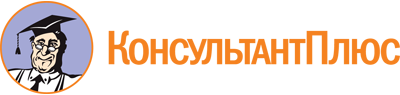 Приказ Главного управления организации торгов Самарской области от 27.02.2024 N 64
"Об утверждении Положения об общественном совете при Главном управлении организации торгов Самарской области"
(Зарегистрировано в Главном управлении организации торгов Самарской области 27.02.2024 N ГУОТ-24-64)Документ предоставлен КонсультантПлюс

www.consultant.ru

Дата сохранения: 08.06.2024
 